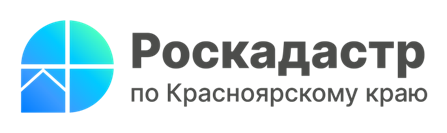 В краевом Роскадастре ответили на вопросы о реконструкции помещений в многоквартирном доме	В Роскадастре по Красноярскому краю пояснили, что реконструкцией помещения в многоквартирном доме (не путать с перепланировкой и переустройством помещений) являются работы, в ходе которых изменяются параметры всего дома или затрагиваются несущие строительные конструкции.	Отвечая на возникающие в части реконструкции вопросы, эксперт компании Ольга Джур рассказала, что Верховным судом Российской Федерации даны соответствующие разъяснения. Так, по мнению высшего судебного органа страны, реконструкцией, касающейся многоквартирного дома, в том числе является:- возведение пристройки к квартире на первом этаже;- оборудование отдельного входа путем разрушения части внешней стены дома;- объединение нескольких квартир в одну;- раздел квартиры на две отдельные;- превращение террасы технического этажа в помещение.При этом эксперт отметила, что замена балконного профиля остекления балкона с деревянного на металлопластиковый не является реконструкцией. 	Также в компании привели примеры, когда гражданину потребуется получение согласия всех собственников на использование общего имущества. Так, например, такое согласие необходимо, в случае если организация входных групп в помещение на первом этаже уменьшает размер общего имущества за счет использования придомовой территории. Без согласия всех собственников комнат в коммуналке нельзя изменять размер общего имущества при перепланировке. Если собственник квартиры планирует арендовать часть общего холла, фактически присоединив его, то он также должен получить согласие всех собственников помещений в доме.	Что касается легализации несогласованной перепланировки, то Ольга Джур пояснила, что собственник квартиры может добиться сохранения несогласованной перепланировки (демонтаж межкомнатных стен, которые не относятся к несущим, и т.п.), если нет нарушения чьих-либо прав и нет угрозы жизни и здоровью граждан. При этом собственник может выступать как ответчиком, так и истцом. Иски по делам о незаконной перепланировке рассматривают по месту нахождения недвижимости, а не ответчика. При этом за незаконную перепланировку, которую сделал прежний собственник, отвечает новый.Филиал ППК «Роскадастр» по Красноярскому краюВладислав Чередовтел. 8 (391) 202 69 40 (2433)сот. 8 (923) 312 00 19pressa@24.kadastr.ru